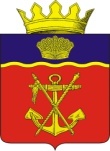 АДМИНИСТРАЦИЯКАЛАЧЕВСКОГО МУНИЦИПАЛЬНОГО РАЙОНАВОЛГОГРАДСКОЙ ОБЛАСТИ________________________________________________________________П О С Т А Н О В Л Е Н И Еот  «01» 10.2019г. № 886Об утверждении программы персонифицированного финансирования дополнительного образования детей в Калачевском муниципальном районе Волгоградской области на 2019 годВ соответствии с общими приоритетными направлениями совершенствования системы дополнительного образования в Российской Федерации, закрепленными, в частности, Концепцией развития дополнительного образования детей в Российской Федерации, утвержденной распоряжением Правительства Российской Федерации от 04.09.2014 №1726-р, Федерального проекта «Успех каждого ребенка» национального проекта «Образование» государственной программы Российской Федерации «Развитие образования», утвержденной постановлением Правительства Российской Федерации от 26.12.2017 №1642, Национальной стратегией действий в интересах детей на 2012-2017 годы, утвержденной Указом Президента Российской Федерации от 01.06.2012 №761, в целях обеспечения равной доступности качественного дополнительного образования для детей в Калачевском муниципальном районе Волгоградской области 1.Утвердить программу персонифицированного финансирования дополнительного образования детей в Калачевском муниципальном районе Волгоградской области на 2019 год (далее – программа персонифицированного финансирования) в соответствии с Приложением 1 к настоящему Постановлению.      2.Комитету по образованию администрации  Калачевского муниципального района Волгоградской области:В срок до 01 октября 2019 года обеспечить предоставление детям, проживающим на территории Калачевского муниципального района Волгоградской области сертификатов дополнительного образования в соответствии с положением о персонифицированном дополнительном образовании детей в Калачевском муниципальном районе Волгоградской области.Обеспечить организационное, информационное и методическое сопровождение программы персонифицированного финансирования.3.Настоящее постановление подлежит обязательному опубликованию.4.Контроль исполнения настоящего Постановления возложить на заместителя Главы Калачевского муниципального района С.Г. ПодсеваткинаГлава  Калачевскогомуниципального района                                          П.Н. Харитоненко		Приложение 1 к Постановлению администрации Калачевского муниципального района Волгоградской области от «01»10.2019г№886Программа персонифицированного финансирования дополнительного образования детей в Калачевском муниципальном районе Волгоградской области  на 2019 годI. Параметры системы персонифицированного финансированияII. Порядок установления и использования норматива обеспечения сертификата.Норматив обеспечения сертификата на период действия программы персонифицированного финансирования для детей от 5 до 18 летустанавливается в размере нормативной стоимости дополнительной общеобразовательной программы художественной направленности общей продолжительностью 144 часа реализации по учебному плану в рамках групповой работы с детьми, количеством детей, одновременно находящихся в группе от 12 до 14 человек, определенной в соответствии с Правилами персонифицированного финансирования дополнительного образования детей Волгоградской области, утвержденными Приказом Комитета образования, науки и молодежной политики Волгоградской области от 30.08.2019 №101 «Об утверждении Правил персонифицированного финансирования дополнительного образования детей в Волгоградской области».Использование сертификата для заключения договоров по образовательным программам допускается при условии, что совокупный объем ежемесячных платежей по заключенным договорам об образовании за счет средств сертификата дополнительного образования, в случае заключения нового договора на выбранную часть образовательной программы,  не превысит 1658 от 5 до 18 лет, более чем для одного месяца использования сертификата.При присвоении сертификату дополнительного образования статуса сертификата персонифицированного финансирования в соответствии с положением о персонифицированном дополнительном образовании в Калачевском муниципальном районе Волгоградской области  объем его доступного для использования остатка устанавливается в размере скорректированного норматива обеспечения сертификата, определяемого по следующей формуле:где – норматив обеспечения сертификата дополнительного образования, установленный для соответствующей категории детей; – общее число месяцев активного использования сертификатов дополнительного образования за период действия программы персонифицированного финансирования; – число месяцев активного использования сертификатов дополнительного образования оставшихся на момент присвоения статуса сертификата персонифицированного финансирования до конца периода действия программы персонифицированного финансирования, включая месяц, в котором осуществляется присвоение сертификату статуса сертификата персонифицированного финансирования.В целях определения объема доступного для использования остатка сертификата дополнительного образования под месяцами активного использования сертификатов дополнительного образования понимаются следующие месяцы: январь, февраль, март, апрель, май, сентябрь, октябрь, ноябрь, декабрь.1Период действия программы персонифицированного финансированияс 1 сентября 2019 года по 31 декабря 2019 года2Категория детей, которым предоставляются сертификаты дополнительного образования Дети от 5 до 18 лет3Число сертификатов дополнительного образования, обеспечиваемых за счет средств бюджета муниципального района на период действия программы персонифицированного финансирования не более 349 ед.Число сертификатов дополнительного образования, обеспечиваемых за счет средств бюджета муниципального района на период действия программы персонифицированного финансирования не более 349 ед.3.1Дети от 5 до 18 лет (не более), ед.3604Норматив обеспечения сертификата персонифицированного финансирования, установленный для соответствующей категории детей, тыс. рублей:Норматив обеспечения сертификата персонифицированного финансирования, установленный для соответствующей категории детей, тыс. рублей:4.1Дети от 5 до 18 лет28225Объем обеспечения сертификатов дополнительного образования в статусе сертификатов персонифицированного финансирования на период действия программы персонифицированного финансирования, тыс. рублейОбъем обеспечения сертификатов дополнительного образования в статусе сертификатов персонифицированного финансирования на период действия программы персонифицированного финансирования, тыс. рублей5.1Дети от 5 до 18 лет10159206На период действия программы персонифицированного финансирования установлены следующие ограничения  числа одновременно оказываемых услуг по реализации дополнительных общеразвивающих программ, которые полностью или частично финансируется за счет сертификатов дополнительного образования:На период действия программы персонифицированного финансирования установлены следующие ограничения  числа одновременно оказываемых услуг по реализации дополнительных общеразвивающих программ, которые полностью или частично финансируется за счет сертификатов дополнительного образования:6.1при реализации программ технической направленностиограничения не установлены6.2при реализации образовательных программ художественной направленностиограничения не установлены6.3при реализации образовательных программ физкультурно-спортивной направленностиограничения не установлены6.4при реализации образовательных программ естественно-научной направленностиограничения не установлены6.5при реализации образовательных программ туристско-краеведческой направленностиограничения не установлены6.6при реализации образовательных программ социально-педагогической направленностиограничения не установлены